Français – Classe de CE2
Positionnement en septembre 2020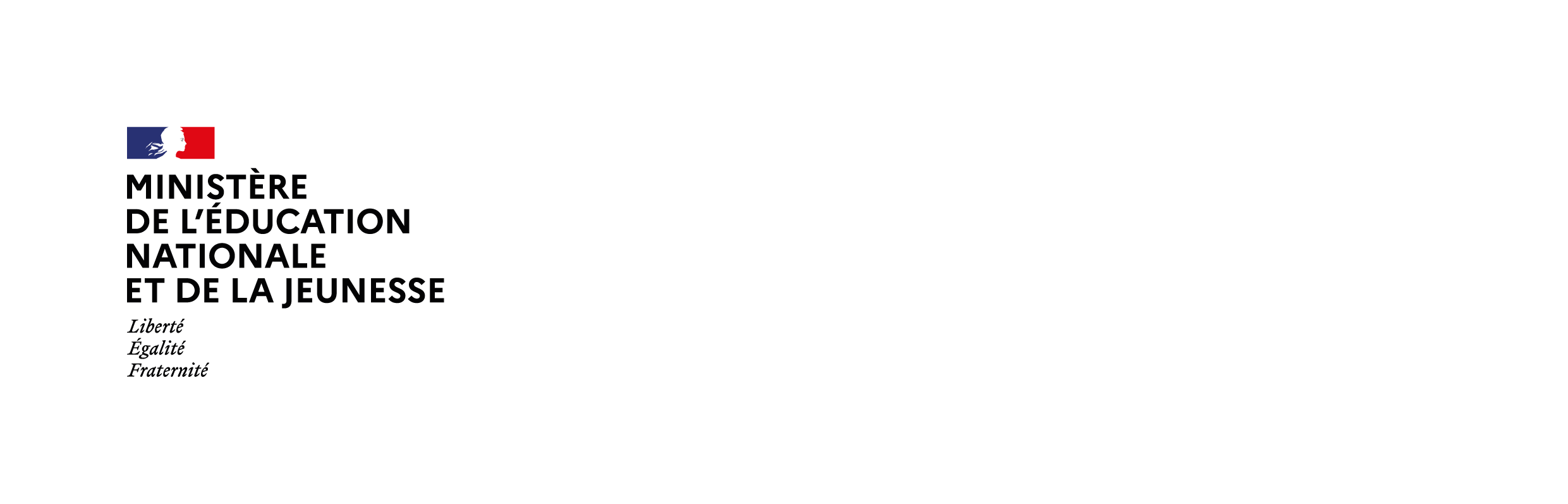 LIRE ET COMPRENDREExercice 1 : FLUENCETu vas lire ce texte à voix haute, du mieux que tu peux. Je t’arrêterai au bout d’une minute en disant STOP. Je compterai alors le nombre de mots que tu as lus.Nombre de mots lus en 1 minute : Maintenant, tu vas relire le texte une deuxième fois en mettant le ton, comme si tu racontais l’histoire à un petit enfant. Exercice 2 : COMPRÉHENSIONLis le texte ci-dessous :Il était une fois, en Afrique, un lapin qui était très sage. Il avait creusé son terrier au pied d’un vieux baobab, en plein cœur de la forêt. C’était l’ami de tous les animaux, et les singes, les lions, les gazelles, les crocodiles, les perroquets, l’éléphant même, venaient se confier à lui. Ce lapin était très sage, mais il voulait devenir encore plus sage. Il aurait aimé́ être nommé « le sage de la forêt ». Un matin, il décida d’aller trouver le sorcier pour lui demander conseil. Lorsque le lapin lui eut expliqué́ ce qu’il souhaitait, le sorcier alla consulter un grand livre poussiéreux rempli de formules magiques et de dessins mystérieux. Il revint vers le lapin et lui dit : - Pour commencer, il faut que tu m’apportes un python vivant. Le lapin rentra chez lui. Il réfléchit : comment capturer un animal aussi rusé et méfiant qu’un serpent ? Il chercha alors une longue branche, et lorsqu’il l’eut trouvée, il se rendit au repaire du python qui dormait en boule. Il le réveilla, lui montra la branche et lui dit, histoire de l’agacer : - Tu te donnes de grands airs et tu te crois le plus fort, mais cette branche est bien plus grande que toi ! - Ne dis pas de bêtises ! Je suis le plus grand. Le lapin, malin, poursuivit : - Tiens, regarde : je vais te mesurer. Tu verras bien que j’ai raison. Le python, qui n’en croyait pas un mot, s’allongea le long de la branche, et le lapin eut vite fait de l’attacher avec une corde. Conte africainTu vas maintenant prendre connaissance des questions. Puis tu y répondras sur ton cahier, en relisant tout le texte. Pourquoi le lapin va-t-il trouver le sorcier ? Comment le lapin aurait aimé être nommé ? Que demande le sorcier au lapin ?Comment le lapin capture-t-il le python ? COPIERExercice 3 Recopie sur ton cahier le poème ci-dessous, en t’appliquant, en respectant la présentation et en vérifiant l’orthographe des mots.L’enfant qui est dans la luneCet enfant, toujours dans la lune,S’y trouve bien, s’y trouve heureux.Pourquoi le déranger ? La luneEst un endroit d’où l’on voit mieux.			Claude RoyÉTUDE DE LA LANGUEExercice 4  Écris sur ton cahier, les mots que je vais te dicter.Un vampire - un champignon - une oreille - enfin - ensuite - demain - maintenant -  aussi - mais - attention - le foin - un virage – un écureuil - beaucoup - la guitare - puis - souvent - toujours - une écaille - la grenouille Écris sur ton cahier, les phrases que je vais te dicter.Les jardiniers récoltent les tomates en juillet. Les grands singes se balancent sur les lianes dans la forêt tropicale. Exercice 5 Reproduis sur ton cahier le tableau ci-dessous puis classe les noms, les verbes, les déterminants et les adjectifs.« Une petite souris trottine dans la forêt verte et touffue. Soudain, elle rencontre un beau renard roux qui a des yeux méchants. Vite elle plonge dans un trou profond. » Exercice 6 Écris les phrases suivantes sur ton cahier et conjugue chaque verbe entre parenthèse au temps indiqué.Un ami (entrer) _________________________ chez la voisine. (passé composé)Vous ne (trouver) ________________________pas de champignons dans la forêt. (futur) Nous (être) ___________________________  à la cantine. (présent)Ils (avoir) ___________________________  de la chance (futur)Dans une petite ville, un marchand de fruits possédait un magasin situé juste au-dessus d'une cave profonde. Chaque nuit les souris venaient en foule de cette cave dans le magasin. Elles mangeaient les pommes et les poires, les raisins et les noix, et n'épargnaient pas non plus les légumes et les pommes de terre. Entre minuit et le lever de soleil, aucune marchandise se trouvant dans le magasin n'était épargnée des petits rongeurs. La nuit, tant qu'il y avait du bruit dans les rues et des chariots qui roulaient, les souris restaient silencieuses dans la cave. Mais dès minuit, elles venaient en foule, s'amusaient avec les fruits doux et célébraient de vrais banquets. Leurs traces de passage désespéraient le magasin. Il essayait en vain de se protéger contre les souris.Les souris — F. Vital-Durand13253852657992103115127130Le nombre de mots correctement lus par minute est compris entre 68 et 95 L’élève s’arrête aux points et marque une pause aux virgulesIl ne confond pas les graphèmes s-z  c-k   f-v  j-g (foule, cave, silencieuse, s’amusaient, magasin, protéger…)Les mots résistants sont lus sans erreurs (essayait, épargnaient, désespéraient …)NOMSVERBESDÉTERMINANTSADJECTIFS